Registers of ScotlandRoS Board December 2021Key risk register 2021-26 (KRR)Risk management policyPurposeThe purpose of this paper is to provide RoS Board with an update on the KRR 2021-26 following EMT and Audit & Risk Committee (ARC) reviews and continuous Key Risk Owner (KRO) reviews. The paper supports the board in fulfilling its role to provide strategic advice to the Keeper for its focus on setting a framework of prudent and effective controls that enables risk to be assessed and managed.Recommendation RoS Board is requested to review:the KRR summary at Annex 1the Cyber Resilience update at Annex 2and advise the Keeper on the update. RoS Board is requested to review the Risk Management policy at Annex 3 and advise the Keeper and EMT.BackgroundRoS KRR contains the key risk scenarios that may affect delivery of our corporate plan objectives and the risk response strategies for these threats and opportunities. The KRR is a ‘live’ document which is reviewed and updated at least monthly by KROs and submitted to EMT for approval as part of their monthly corporate governance review process. The KRR is also submitted to RoS Board and ARC meetings for noting and/or advice as a summary report or as the RoS Assurance Framework report. The Risk Management policy is owned by EMT and is reviewed annually by EMT, PCS Trade Union, the ARC and the RoS Board.Key risk register (KRR) reporting formatThe paper continues the ‘reporting by exception’ approach approved at the September 2021 RoS Board meeting, comprising 3 elements:Key risk register – reporting element 1KROs have reviewed the KRR and updated risk descriptions, appetite, proximity, scoring, controls and assurance opinions.  A summary of the KRR as at the date of this paper is at Annex 1. The ‘Live’ KRR will be available to RoS Board at its December 2021 meeting.Key risk register – reporting element 2The “People and Change” opportunity in KRR 2020-25 was re-framed as a threat in KRR 2021-26.  A first draft of the re-framed risk was presented at the September Board meeting. Following ongoing EMT review and Board feedback the risk is being developed further, with a second draft being prepared.This draft simplifies the set of risk causes by focussing on the ‘organisational needs’ element of the risk scenario. Controls are being reviewed to better distinguish between (i) strategic controls (likely to endure indefinitely and responding as organisational needs change over time) and (ii) their component parts.The risk scenario, key risk owner, risk appetite, risk scoring and impacts remain as assessed in the first draft.ERM will continue to support the KRO and control owners in defining a ‘route to target’ for this risk (involving development of the strategic controls), enabling reporting by exception at future Board meetings.Annex 2 (Cyber Resilience key risk update) contains a summary of the high-level findings from the recent ADARMA (a third party professional services partner) report on cyber resilience at RoS. The report follows a series of technical and non-technical exercises designed to test our cyber incident response capabilities. The report identified areas of good practice and improvement opportunities, summarised in Annex 3 (with a summary of our proposed response). Enhancing our incident management capabilities (through these improvement opportunities) will reduce anticipated impacts associated with a cyber incident, and enable an overall reduction in the Cyber Resilience key risk score. ARC will receive a more detailed presentation on the ADARMA report and response as a means of assurance at the February ARC meeting. Key risk register – reporting element 3Existing risk responses for all key risks continue to deliver the expected risk reduction effects. The ongoing introduction of new controls and/or enhancements to existing controls is continuing as planned in each risk’s ‘route to target’. Risk Management PolicyThe risk management policy is included for RoS Board review at Annex 3. The EMT approved timescale for 2021 annual review of the risk management policy is outlined below:24 September 2021 EMT CG meeting to complete review of a draft 2021 risk management policy and approve submission to the November 2021 ARC meeting for review and advice.  PCS comments requested for return by 15 October 2021.09 November 2021 ARC meeting requested to complete a review of the draft 2021 risk management policy, advise any recommended changes and/or approve submission to the 14 December 2021 RoS Board meeting for review.14 December 2021 RoS Board meeting requested to complete a review of the draft 2021 risk management policy, consider any ARC recommendations and/or advise further recommended changes and confirm any recommended changes to EMT. December 2021 EMT CG to consider any PCS/ARC/RoS Board incorporated changes, complete final approval of policy and its publication on RoS intranet by end December 2021.No changes to the policy have been proposed following review by EMT, PCS and ARC. Conclusion.RoS Board to review the KRR 2021-26 update and Risk Management policy at Annexes 1, 2 and 3 and consider the background, topic matter and recommendations in this paper for advice to the Keeper and EMT.Head of Enterprise Risk ManagementCorporate29 November 2021Annex 1 – KRR Summary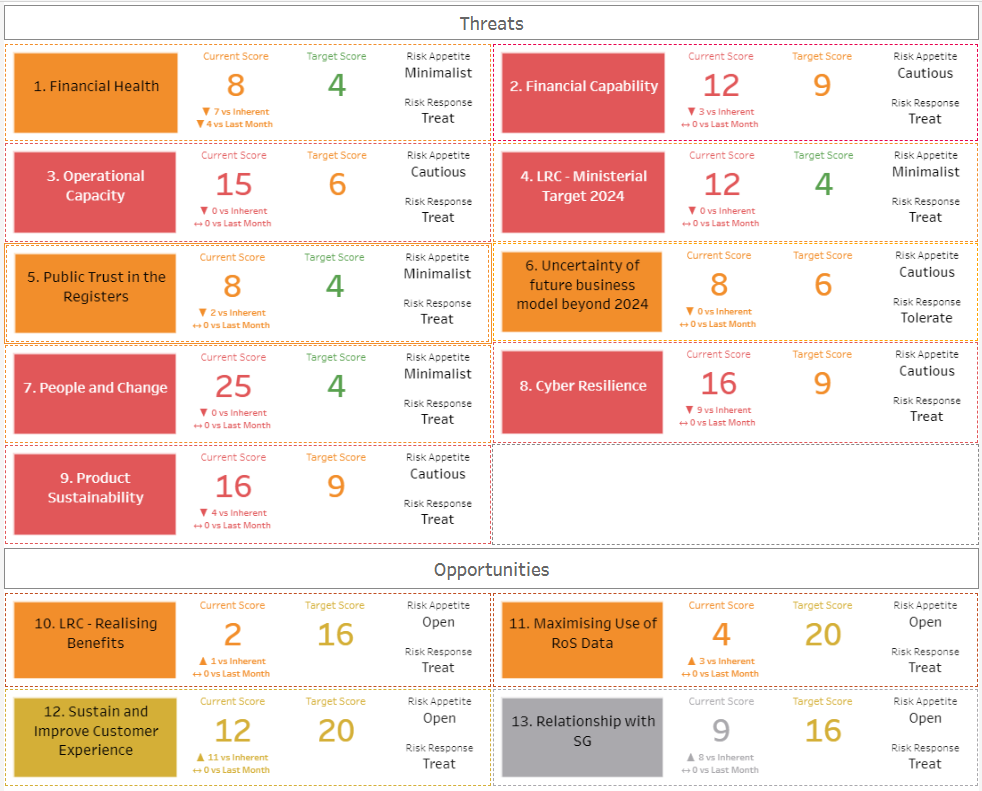 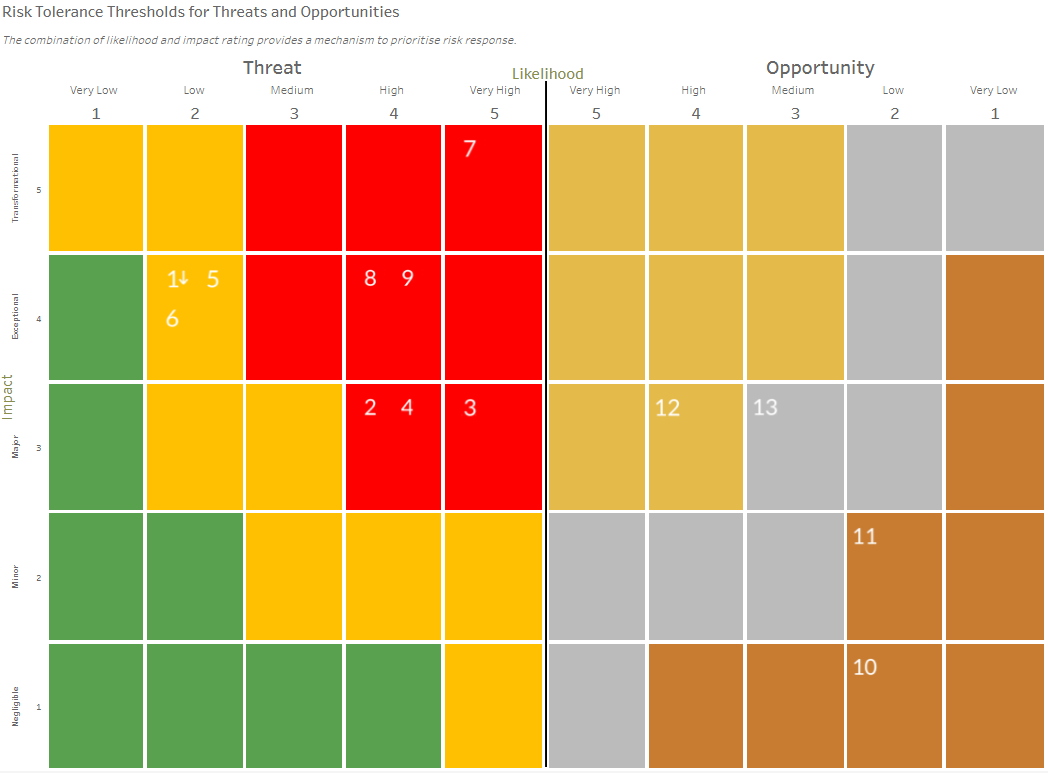 Annex 3Risk Management Policy1 Purpose and ScopeThe RoS Board and Executive Management Team (EMT) recognise that RoS will face a variety of risks in delivering its objectives. This policy sets out RoS commitment to responding to the identified threats to achieving our objectives and opportunities for increasing likelihood of success. In doing so, the Keeper, RoS Board and the EMT are also committed to supporting the benefits from deploying and resourcing an integrated enterprise risk management (ERM) framework for strategic, change and operational risks, set in the context of the Corporate Plan and risk appetite agreed by RoS Board and EMT.This policy applies to all enterprise activities in RoS including all people, processes, premises, technology, information and supply chain activities.2 Guiding Principles2.1 The principles of this policy are to:ensure it is proportionate and fit for purpose in line with the Scottish Public Finance Manual (SPFM) risk management and internal control guidanceensure it is aligned to the context set by the Corporate Planensure it has a comprehensive scope covering all of our activitiesensure it is embedded across the organisationensure it is dynamic to respond to change3 The Policy3.1 RoS objectives for enterprise risk management (ERM) are to:provide appropriate risk information to support decision making at all levelsassist in achieving economic, efficient and effective processes to achieve the best outcomes, reduced uncertainty and a supportive risk cultureachieve compliance with our mandatory obligationsprovide assurance that our internal control activities and risk management practice comply with our risk management principlesRoles and responsibilitiesThe EMT is responsible for the content of this policy, its approval and review, which includes the RoS Board and its Audit & Risk Committee (ARC). They are responsible for ensuring its implementation in practice and for monitoring this over time. They are also responsible for ensuring that appropriate procedures, guidelines or standards as are required to support this are maintained and ownership for these assigned appropriately. The RoS Accountable Officer has responsibility for delivery of the enterprise wide implementation of the policy, principles and objectives. The Accountable Officer also approves the governance statement within the RoS Annual Report and Accounts (ARA). The ARA governance statement outlines and evaluates the governance, risk management and internal control arrangements in place during the preceding year.  The ARC supports and advises the Accountable Officer in monitoring the corporate governance, risk, value for money and control systems in RoS. All Heads of Service are responsible for leading risk management for their services and providing annual certificates of assurance and assurance opinions to the Accountable Officer for the ARA governance statement. All RoS colleagues have a responsibility to be aware of risk, and to support and participate in risk management activities led by Heads of Service.The RoS ERM service is responsible for the delivery of the integrated ERM framework, including enterprise wide consultancy, training and awareness, on behalf of the Accountable Officer.5 Approval and review5.1 This policy will be reviewed annually, unless earlier review is appropriate, by the ARC and RoS Board and approved by EMT.Reporting elementFrequency of reportingBoard input / ‘Ask’ of the Board1. RoS Key Risk profileEvery Board meetingAdvice on whether strategic risk exposure continues to be captured by KRR 2021-262. New/developing risksAs relevantAdvice on how risks have been assessed in terms of ‘causes - risk scenario - impacts’ and the risk response (i.e. controls)3. Risks trending away from target risk score / controls not delivering anticipated risk responseAs relevantAdvice on how risks have been assessed in terms of ‘causes - risk scenario – impacts’ and the risk response (i.e. controls)AuthorHead of Enterprise Risk ManagementHead of Enterprise Risk ManagementHead of Enterprise Risk ManagementReviewedHead of Risk & Information GovernanceHead of Risk & Information GovernanceHead of Risk & Information GovernanceClearedCorporate Services DirectorCorporate Services DirectorCorporate Services DirectorApprovalEMTApproval Date17/12/21Policy Version1.01.01.0Review ResponsibilityRoS Board ARCPCS EMTReview Date14/12/2109/11/2115/10/2124/09/21Suitable for PublicationYYYContact:rossecretariat@ros.gov.ukrossecretariat@ros.gov.ukrossecretariat@ros.gov.uk